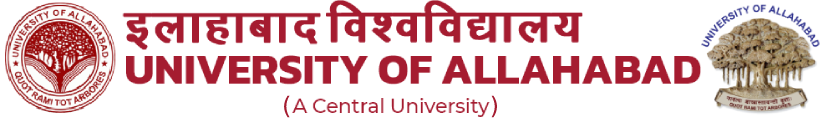 वार्षिक स्व-मूल्यांकन रिपोर्टAnnual Self-Appraisal Report (ASAR)आकलन वर्ष:__________
Assessment Year: __________
भाग – IPart – Iभाग – IIPart – II1.शिक्षण का मूल्यांकनAssessment of Teaching 1.(बी) कक्षा लेने में समयनिष्‍ठता और नियमितता:1. (b) Punctuality and Regularity in taking class:  दिनांक: Date:										          (हस्‍ताक्षर)(Signature)ग्रेडिंग मापदंडGrading Criteria80%  या उससे ऊपर – अच्‍छा 80% & above- Good80%से कम लेकिन70% से अधिक- संतोषजनकBelow 80% but 70% & above-Satisfactory70% से कम- संतोषजनक नहीं Less than 70% - Not satisfactory*(ली गई कक्षाओं की संख्या/सौंपी गई कुल कक्षाएं) x 100%*(Number of classes taught/total classes assigned) x 100%2.विश्वविद्यालय के विद्यार्थियों से संबंधित गतिविधियों/अनुसंधान गतिविधियों में सहभागिता 2.Involvement in the University students related activities/research activities:दिनांक:									          (हस्‍ताक्षर)Date: 									(Signature)ग्रेडिंग मापदंडGrading Criteriaअच्छा – कम से कम 3 गतिविधियों में शामिलGood-Involved in at least 3 activitiesसंतोषजनक - 1-2 गतिविधियाँSatisfactory - 1-2 activitiesसंतोषजनक नहीं – किसी भी गतिविधि में शामिल नहीं Not-satisfactory - Not involved / undertaken any of the activitiesनोट:-Note:गतिविधियों की संख्या गतिविधियों की व्यापक श्रेणियों के भीतर या उसके अधिक हो सकती है ।Number of activities can be within or across the broad categories of activitiesजहां आवश्यक हो वहां अलग-अलग शीट संलग्न करें ।Attach separate sheets where necessary3.अनुसंधान, परामर्श और विस्तार3.Research, Consultancy and Extension:दिनांक:									              (हस्ताक्षर)Date: 										(Signature)	नोट:-Note:•मूल्यांकन शिक्षक द्वारा प्रस्तुत साक्ष्यों पर आधारित होना चाहिए जैसेः प्रकाशन की प्रतियां, परियोजना स्वीकृति पत्र, विश्वविद्यालय द्वारा जारी उपयोगिता और पूर्णता प्रमाण पत्र और पेटेंट करने और अनुमोदन पत्र के लिए पावती, विद्या‍र्थियों का पीएच.डी.  अवार्ड पत्र आदि।Assessment must be based on evidence produced by the teacher such as: copy of publications, project sanction letter, utilization and completion certificates issued by the University and acknowledgements for patent filing and approval letters, students’ Ph.D. award letter, etc• यदि प्रस्तुत किया गया पेपर संपादित पुस्तक या कार्यवाही का हिस्सा है तो उस पर केवल एक बार ही दावा किया जा सकता है।Paper presented if part of edited book or proceeding then it can be claimed only once. •शोध मूल्यांकन छह श्रेणियों में से न्यूनतम तीन श्रेणियों से होगा।The research assessment shall be from the minimum of three categories out of six categories• जहां आवश्यक हो वहां अलग शीट में विस्तृत विवरण संलग्न करें। Attach detailed description in separate sheets where necessaryग्रेडिंग मापदंडGrading Criteria• अच्छा - कम से कम 3 गतिविधियों में शामिलGood - Involved in at least 3 activities•संतोषजनक - 1-2 गतिविधियाँSatisfactory - 1-2 activities• संतोषजनक नहीं - किसी भी गतिविधि में शामिल/न किया गयाNot-satisfactory - Not involved / undertaken any of the activitiesमौजूदा और नवनियुक्त सहायक आचार्य/सह-आचार्य/आचार्य की करियर उन्नति योजना के तहत पदोन्नति के लिए वार्षिक स्व-मूल्यांकन रिपोर्ट (एएसएआर) की आवश्यकताRequirement of Annual Self-Appraisal Assessment Report (ASAR) for Promotion under the Career Advancement Scheme of Incumbent and Newly-Appointed Assistant Professors/ Associate Professors/ Professorsसहायक आचार्य (अकादमिक  स्‍तर 10) से सहायक आचार्य (वरिष्ठ वेतनमान/अकादमिक स्तर 11)Assistant Professor (Academic Level 10) to Assistant Professor (Senior Scale/Academic Level 11)एक शिक्षक को पदोन्नत किया जाएगा यदि उसे मूल्यांकन अवधि के पिछले चार/पांच/छह वर्षों में से कम से कम तीन/चार/पांच की वार्षिक प्रदर्शन मूल्यांकन रिपोर्ट में 'संतोषजनक' या 'अच्छा'ग्रेड प्राप्‍त होता है। A teacher shall be promoted if he/she gets a ‘satisfactory‘ or ‘good‘ grade in the annual performance assessment reports of at leastthree/four/five of the last four/five/six years of the assessment period as the case may be.सहायक आचार्य (वरिष्ठ स्केल/शैक्षणिक स्तर 11) से सहायक आचार्य (चयन ग्रेड/अकादमिक स्तर 12)Assistant Professor (Senior Scale/Academic Level 11) to Assistant Professor (Selection Grade/Academic Level 12)यदि शिक्षक को मूल्यांकन अवधि के पिछले पांच वर्षों में से कम से कम चार वर्षों की वार्षिक प्रदर्शन मूल्यांकन रिपोर्ट में 'संतोषजनक' या 'अच्छा' ग्रेड मिलता है, तो एक शिक्षक को पदोन्नत किया जाएगा।A teacher shall be promoted if the teacher gets a ‘satisfactory‘ or ‘good‘ grade in the annual performance assessment reports of at least four of the last five years of the assessment period.सहायक आचार्य (चयन ग्रेड/शैक्षणिक स्तर 12) से सह-आचार्य  (शैक्षणिक स्तर 13ए)Assistant Professor (Selection Grade/Academic Level 12) to Associate Professor (Academic Level 13A)एक शिक्षक को पदोन्नत किया जाएगा यदि उसे मूल्यांकन अवधि के पिछले तीन वर्षों में से कम से कम दो वर्षों की वार्षिक प्रदर्शन मूल्यांकन रिपोर्ट में 'संतोषजनक' या 'अच्छा' ग्रेड मिलता है।A teacher shall be promoted if he/she gets a ‘satisfactory‘ or ‘good‘ grade in the annual performance assessment reports of at least two of the last three years of the assessment period.सह-आचार्य (शैक्षणिक स्तर 13ए) से आचार्य (शैक्षणिक स्तर 14)Associate Professor (Academic Level 13A) to Professor (Academic Level 14)एक शिक्षक को पदोन्नत किया जाएगा यदि उसे मूल्यांकन अवधि के पिछले तीन वर्षों में से कम से कम दो वर्षों की वार्षिक प्रदर्शन मूल्यांकन रिपोर्ट में 'संतोषजनक' या 'अच्छा' ग्रेड मिलता है।A teacher shall be promoted if he/she gets ‘satisfactory‘ or ‘good‘ grade in the annual performance assessment reports of at least two of the last three years of the assessment period.भाग – IIIPart – IIIसंबंधित विभागाध्‍यक्ष /निदेशक/समन्वयक या अधिष्‍ठाता, निदेशक (विभागाध्‍यक्ष/निदेशक/समन्वयक के मामले में) या कुलपति (डीन के मामले में) द्वारा मूल्यांकनAssessment by the concerned Head/Director/Coordinator or Dean, Director (in case of Head/Director/Coordinator) or Vice-chancellor (in case of Dean)ए0एस0एआर0 वर्ष	:ASAR Year	शिक्षक का नाम		:	Name of the Teacher	पद का नाम			:	Designationनियुक्ति की तिथि	:	Date of Appointment दिनांक : 										(हस्‍ताक्षर)Date:										(Signature)नोट:Note:1. संबंधित प्राधिकारी को निम्नलिखित ग्रेडिंग मानदंडों के अनुसार समग्र ग्रेडिंग प्रदान करना आवश्यक है:The concerned authority is required to award the overall grading as per the following grading criteria:(a)अच्छा:-Good:I.शिक्षण, विश्वविद्यालय के छात्रों से संबंधित गतिविधियों/अनुसंधान गतिविधियों और अनुसंधान, परामर्श और विस्तार में सहभागिता में अच्छा।Good in teaching, involvement in the University students related activities/research activities and Research, Consultancy and Extension.II.शिक्षण, अनुसंधान, परामर्श और विस्तार में अच्छा और विश्वविद्यालय के छात्रों से संबंधित गतिविधियों/अनुसंधान गतिविधियों में भागीदारी में अच्छा या संतोषजनक.Good in Teaching, Research, Consultancy and Extension and Good or Satisfactory in Involvement in the University students related activities/research activities(b)संतोषजनक :-Satisfactory:I.शिक्षण में अच्छा या संतोषजनक, विश्वविद्यालय के छात्रों से संबंधितगतिविधियों / अनुसंधान गतिविधियों में भागीदारी और अनुसंधान, परामर्श और विस्तार में अच्छा।Good or Satisfactory in Teaching, Involvement in the University students related activities/research activities and Good in Research, Consultancy and Extension.(c) संतोषजनक नहीं है:-Not Satisfactoryयदि कोई गतिविधि न तो अच्छी हो और न ही संतोषजनक।If neither good nor satisfactory in any activity.सामान्य जानकारी और अकादमिक  पृष्ठभूमिGeneral Information and Academic Backgroundसामान्य जानकारी और अकादमिक  पृष्ठभूमिGeneral Information and Academic Backgroundसामान्य जानकारी और अकादमिक  पृष्ठभूमिGeneral Information and Academic Backgroundपूरा नाम (स्पष्ट अक्षरों में)Full Name (in Block Letters)पिता का नामFather’s Name जन्मतिथि और जन्म स्थानDate and Place of Birthराष्ट्रीयताNationalityवैवाहिक स्थितिMarital Statusश्रेणी (एससी/एसटी/ओबीसी/ईडब्ल्यूएस/सामान्य)Category (SC/ST/OBC/EWS/GEN)पत्राचार का पता (पिन कोड के साथ)Address for Correspondence (with Pin Code)स्थायी पता (पिन कोड के साथ)Permanent Address (with Pin Code)मोबाइल नंबर और ई-मेलMobile No. and E-mail शैक्षिक अर्हताAcademic QualificationsपदनामDesignationविभाग/केंद्र/संस्थान का नामName of the Department/Centre/ Institute  संकाय/संस्थान का नामName of the Faculty/Institute वर्तमान ग्रेड/सेलCurrent Grade/Cellइलाहाबाद विश्वविद्यालय में नियुक्ति की तिथिDate of Appointment at University of Allahabadवर्तमान पदनाम पर नियुक्ति की तिथिDate of Appointment on Present Designation शिक्षण प्रारंभ करने की तिथिDate of starting Teaching अधिवर्षिता  की तिथिDate of Superannuation पेन नं0PAN क्र0सं0S.N.प्रोग्रामProgrammeअध्ययनCourseशैक्षिक वर्ष के दौरान कक्षाओं की संख्याNumber of Classes during the Academic Yearशैक्षिक वर्ष के दौरान कक्षाओं की संख्याNumber of Classes during the Academic Yearशैक्षिक वर्ष के दौरान कक्षाओं की संख्याNumber of Classes during the Academic Yearशैक्षिक वर्ष के दौरान कक्षाओं की संख्याNumber of Classes during the Academic Yearशैक्षिक वर्ष के दौरान कक्षाओं की संख्याNumber of Classes during the Academic Yearशैक्षिक वर्ष के दौरान कक्षाओं की संख्याNumber of Classes during the Academic Yearशैक्षिक वर्ष के दौरान कक्षाओं की संख्याNumber of Classes during the Academic Yearशैक्षिक वर्ष के दौरान कक्षाओं की संख्याNumber of Classes during the Academic Yearशैक्षिक वर्ष के दौरान कक्षाओं की संख्याNumber of Classes during the Academic Yearक्र0सं0S.N.प्रोग्रामProgrammeअध्ययनCourseसौंपा गयाAssignedसौंपा गयाAssignedसौंपा गयाAssignedसौंपा गयाAssignedपढ़ायाTaughtपढ़ायाTaughtपढ़ायाTaughtपढ़ायाTaughtकुल प्रतिशत*Total Percentage*क्र0सं0S.N.प्रोग्रामProgrammeअध्ययनCourseLTPCLTPCकुल प्रतिशत*Total Percentage*क्र0सं0गतिविधि का नामगतिविधि का विवरणअवधि2.(क)प्रशासनिक दायित्‍व जैसे विभागाध्‍यक्ष, अध्यक्ष/अधिष्‍ठाता/निदेशक/समन्वयक, वार्डन आदि।Administrative responsibilities such as Head, Chairperson/ Dean/ Director/ Co-ordinator, Warden etc.2.(ख)कॉलेज/विश्वविद्यालय द्वारा सौंपे गए परीक्षा और मूल्यांकन कर्तव्य या परीक्षा पेपर मूल्यांकन कार्य।Examination and evaluation duties assigned by the college / university or attending the examination paper evaluation.2. (ग)विद्यार्थी संबंधी सह-पाठ्यचर्या, विस्तार और क्षेत्र आधारित गतिविधियाँ जैसे छात्र क्लब, करियर परामर्श, शैक्षिक भ्रमण, छात्र सेमिनार और अन्य कार्यक्रम, सांस्कृतिक, खेल, एनसीसी, एनएसएस और सामुदायिक सेवाएं।Student related co-curricular, extension and field based activities such as student clubs, career counseling, study visits, student seminars and other events, cultural, sports, NCC, NSS and community services2. (घ)सेमिनार/सम्मेलन/कार्यशालाएं, कॉलेज/विश्वविद्यालय की अन्य गतिविधियों का आयोजन करना।Organizing seminars/ conferences/ workshops, other college/university activities2. (ड़)शोध छात्रों के मार्गदर्शन में सक्रिय रूप से शामिल होने का प्रमाण। Evidence of actively involved in guiding Ph.D. students.2. (च)राष्ट्रीय या अंतरराष्‍ट्रीय एजेंसियों द्वारा प्रायोजित छोटी या बड़ी अनुसंधान परियोजना का संचालन करना।Conducting minor or major research project sponsored by national or international agencies.2.(छ)पीयर-रिव्यू या यूजीसी सूचीबद्धपत्रिकाओंमें कम से कम एक एकल या संयुक्त प्रकाशन।At least one single or joint publication in peer-reviewed or UGC list of Journalsक्र0सं0S.N.गतिविधि का नामName of the Activity गतिविधि का विवरणDetails of the Activity पीयर-रिव्यू या यूजीसी सूचीबद्धपत्रिकाओंमें शोध पत्रResearch Papers in Peer-Reviewed or UGC listed Journalsप्रकाशन (शोध पत्रों के अलावा)Publications (other than Research papers)प्रकाशन (शोध पत्रों के अलावा)Publications (other than Research papers)(अ)लिखी गई पुस्तकें जो प्रकाशित हुई हैं(a) Books authored which are published by• अंतरराष्‍ट्रीय  प्रकाशकInternational publishers • राष्ट्रीय प्रकाशकNational Publishers • संपादित पुस्तक में अध्यायChapter in Edited Book• अंतरराष्‍ट्रीय  प्रकाशककी पुस्‍तक के संपादकEditor of Book by International Publisher •राष्ट्रीय प्रकाशक की पुस्तक के संपादकEditor of Book by National Publisher(ब)योग्य संकायों द्वारा भारतीय और विदेशी भाषाओं में अनुवाद कार्य(b) Translation works in Indian and Foreign Languages by qualified faculties • अध्याय या शोध पत्रChapter or Research paper • किताबBookआईसीटी आधारित शिक्षण-अधिगम शिक्षाशास्त्र और सामग्री का निर्माण और नवीन पाठ्यक्रमों और पाठ्यचर्या का विकासCreation of ICT mediated Teaching Learning pedagogy and content and development of new and innovative courses and curriculaआईसीटी आधारित शिक्षण-अधिगम शिक्षाशास्त्र और सामग्री का निर्माण और नवीन पाठ्यक्रमों और पाठ्यचर्या का विकासCreation of ICT mediated Teaching Learning pedagogy and content and development of new and innovative courses and curriculaनवोन्मेषी शिक्षाशास्त्र का विकास(a) Development of Innovative pedagogyनये पाठ्यचर्या एवं पाठ्यक्रमों का डिज़ाइन(b) Design of new curricula and coursesव्‍यापक  ओपन ऑनलाइन पाठ्क्रम (c) MOOCsव्‍यापक  ओपन ऑनलाइन पाठ्क्रम (c) MOOCs4 चतुर्थांशों में संपूर्ण एमओओसी का विकास (4 क्रेडिट पाठ्यक्रम) (कम क्रेडिट वाले एमओओसी के मामले में 05 अंक/क्रेडिट)Development of complete MOOCs in 4 quadrants (4 credit course) (In case of MOOCs of lesser credits 05 marks/credit)प्रति मॉड्यूल/व्याख्यान एमओओसी (4 चतुर्थांश में विकसित)।MOOCs (developed in 4 quadrant) per module/lectureएमओओसी के प्रत्येक मॉड्यूल के लिए सामग्री लेखक/विषय विशेषज्ञ (कम से कम एक चतुर्थांश)Content writer/subject matter expert for each module of MOOCs (at least one quadrant)एमओओसी के लिए पाठ्यक्रम समन्वयक (4 क्रेडिट पाठ्यक्रम) (कम क्रेडिट वाले एमओओसी के मामले में 02 अंक/क्रेडिट)Course Coordinator for MOOCs (4 credit course)(In case of MOOCs of lesser credits 02 marks/credit)(घ) ई-सामग्री(d) E-Content(घ) ई-सामग्री(d) E-Contentसंपूर्ण पाठ्यक्रम/ई-पुस्तक के लिए 4 चतुर्थांशों में ई-सामग्री का विकास प्रति मॉड्यूल ई-सामग्री (4 चतुर्थांशों में विकसित)।Development of e-Content in 4 quadrants for a complete course/e-booke-Content (developed in 4 quadrants) per moduleसंपूर्ण पाठ्यक्रम/पेपर/ई-पुस्तक (कम से कम एक चतुर्थांश) में ई-सामग्री मॉड्यूल के विकास में योगदानContribution to development of e-content module in complete course/paper/e-book (at least one quadrant)संपूर्ण पाठ्यक्रम/पेपर/ई-पुस्तक के लिए ई-सामग्री का संपादकEditor of e-content for complete course/ paper /e-book(क) अनुसंधान मार्गदर्शन(a) Research guidance (क) अनुसंधान मार्गदर्शन(a) Research guidance शोध Ph.D.एम.फिल./पी.जी. शोध प्रबंधM.Phil./P.G dissertation(बी) पूर्ण अनुसंधान परियोजनाएं (b) Research Projects Completed(बी) पूर्ण अनुसंधान परियोजनाएं (b) Research Projects Completed10 लाख से ज्यादाMore than 10 lakhs10 लाख से कमLess than 10 lakhs(सी) वर्तमान में चल रही अनुसंधान परियोजनाएं:(c) Research Projects Ongoing :(सी) वर्तमान में चल रही अनुसंधान परियोजनाएं:(c) Research Projects Ongoing :10 लाख से ज्यादाMore than 10 lakhs10 लाख से कमLess than 10 lakhs(डी) परामर्श(d) Consultancy(ए) पेटेंट(a) Patents(ए) पेटेंट(a) Patentsअंतरराष्ट्रीयInternationalराष्ट्रीयNational(बी) *नीति दस्तावेज़ (किसी अंतरराष्‍ट्रीय निकाय/संगठन जैसे यूएनओ/यूनेस्को/विश्व बैंक/ अंतरराष्‍ट्रीय मुद्रा कोष आदिया केंद्र सरकार या राज्य सरकार को प्रस्तुत)(b) *Policy Document (Submitted to an International body/organisation like UNO/UNESCO/World Bank/International Monetary Fund etc. or Central Government or State Government)(बी) *नीति दस्तावेज़ (किसी अंतरराष्‍ट्रीय निकाय/संगठन जैसे यूएनओ/यूनेस्को/विश्व बैंक/ अंतरराष्‍ट्रीय मुद्रा कोष आदिया केंद्र सरकार या राज्य सरकार को प्रस्तुत)(b) *Policy Document (Submitted to an International body/organisation like UNO/UNESCO/World Bank/International Monetary Fund etc. or Central Government or State Government)अंतरराष्ट्रीयInternationalराष्ट्रीयNationalराज्यState(सी) पुरस्कार/फ़ेलोशिप(c) Awards/Fellowship(सी) पुरस्कार/फ़ेलोशिप(c) Awards/Fellowshipअंतरराष्ट्रीयInternationalराष्ट्रीयNational* व्याख्यान/विशेषज्ञ/सेमिनार/सम्मेलन में शोध पत्र प्रस्तुति/सम्मेलन की कार्यवाही में पूर्ण शोधपत्र (सेमिनार/सम्मेलन में प्रस्तुत किया गया शोध पत्र और सम्मेलन की कार्यवाही में पूर्ण शोध पत्र के रूप में प्रकाशित किया गया शोध पत्र,  केवल एक बार गिना जाएगा) हेतु आमंत्रण *Invited lectures / Resource Person/ paper presentation in Seminars/ Conferences/full paper in Conference Proceedings (Paper presented in Seminars/Conferences and also published as full paper in Conference Proceedings will be counted only once)* व्याख्यान/विशेषज्ञ/सेमिनार/सम्मेलन में शोध पत्र प्रस्तुति/सम्मेलन की कार्यवाही में पूर्ण शोधपत्र (सेमिनार/सम्मेलन में प्रस्तुत किया गया शोध पत्र और सम्मेलन की कार्यवाही में पूर्ण शोध पत्र के रूप में प्रकाशित किया गया शोध पत्र,  केवल एक बार गिना जाएगा) हेतु आमंत्रण *Invited lectures / Resource Person/ paper presentation in Seminars/ Conferences/full paper in Conference Proceedings (Paper presented in Seminars/Conferences and also published as full paper in Conference Proceedings will be counted only once)अंतरराष्‍ट्रीय (विदेश में)International (Abroad)अंतरराष्‍ट्रीय (देश के अन्दर)International (within country)राष्ट्रीयNationalराज्य विश्वविद्यालयState/Universityक्र0सं0Sr. No.गतिविधिActivity ग्रेडिंगGradingशिक्षण का आकलनAssessment of Teaching विश्वविद्यालय के छात्रों से संबंधित गतिविधियों/अनुसंधान गतिविधियों में सहभागिता Involvement in the University students related activities/research activitiesअनुसंधान, परामर्श और विस्तारResearch, Consultancy and Extensionकुल मिलाकर ग्रेडिंगOverall Grading 